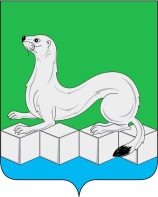 Российская ФедерацияИркутская областьАдминистрацияМуниципального районаУсольского районного муниципального образованияРАСПОРЯЖЕНИЕОт 17.10.2017г. 									№ 220-рр.п. БелореченскийОб одобрении Прогноза социально-экономического развития Усольского районного муниципального образования на 2018 -2020 годыВ соответствии со статьей 173 Бюджетного кодекса Российской Федерации, статьей 39 Федерального закона от 28 июня 2014 года №172-ФЗ «О стратегическом планировании в Российской Федерации», постановлением администрации муниципального района Усольского районного муниципального образования от 16 июня 2015 года №379 «Об утверждении Порядка разработки и корректировки прогнозов социально-экономического развития Усольского районного муниципального образования на среднесрочный и долгосрочный периоды», руководствуясь ст.ст. 22, 46 Устава Усольского районного муниципального образования,1.Одобрить Прогноз социально-экономического развития Усольского районного муниципального образования на 2018 -2020 годы (прилагается).2.Отделу по организационной работе администрации муниципального района Усольского районного муниципального образования (Пономарева С.В.) разместить настоящее распоряжение в газете «Земля Усольская» и на официальном сайте администрации муниципального района Усольского районного муниципального образования 3.Контроль за исполнением настоящего распоряжения возложить на первого заместителя мэра по социально-экономическим вопросам Дубенкову И.М.Мэр муниципального районаУсольского районного муниципального образования					В.И. МатюхаОдобренраспоряжением администрации муниципального района Усольского районного муниципального образования от_______ №____-рПрогноз социально-экономического развития Усольского районного муниципального образования на 2018 -2020 годыПрогноз социально-экономического развития Усольского районного муниципального образования на 2018 -2020 годыПрогноз социально-экономического развития Усольского районного муниципального образования на 2018 -2020 годыПрогноз социально-экономического развития Усольского районного муниципального образования на 2018 -2020 годыПрогноз социально-экономического развития Усольского районного муниципального образования на 2018 -2020 годыПрогноз социально-экономического развития Усольского районного муниципального образования на 2018 -2020 годыПрогноз социально-экономического развития Усольского районного муниципального образования на 2018 -2020 годыПрогноз социально-экономического развития Усольского районного муниципального образования на 2018 -2020 годыПрогноз социально-экономического развития Усольского районного муниципального образования на 2018 -2020 годыНаименование показателяЕд. изм.Факт 
2016 годаОценка 
2017 годаПрогноз на:Прогноз на:Прогноз на:Прогноз на:Прогноз на:Наименование показателяЕд. изм.Факт 
2016 годаОценка 
2017 года2018 год2018 год2018 год2019 год2020 годНаименование показателяЕд. изм.Факт 
2016 годаОценка 
2017 года1 вариант 2 вариант 3 вариант 2019 год2020 годИтоги развития МОИтоги развития МОИтоги развития МОИтоги развития МОИтоги развития МОИтоги развития МОИтоги развития МОИтоги развития МОИтоги развития МОВыручка от реализации продукции, работ, услуг (в действующих ценах) по полному кругу организаций, млн.руб.15 797,617 594,218 590,618 590,618 590,619 744,320 915,1в т.ч. по видам экономической деятельности:Сельское, лесное хозяйство, охота, рыбаловство и рыбоводство, в том числе млн.руб.12371,313196,813960,413960,413960,414904,015851,8Растениеводство и животноводство, охота и предоставление соответствующих услуг в этих областяхмлн.руб.12351,213176,713940,213940,213940,214883,715831,4Лесоводство и лесозаготовкимлн.руб.20,120,120,220,220,220,320,4Рыболовство и рыбоводствомлн.руб.0,0000,0000,0000,0000,0000,0000,000Добыча полезных ископаемыхмлн.руб.614,5633,6640,7640,7640,7642,8642,8Обрабатывающие производствамлн.руб.814,11618,61771,11771,11771,11851,01851,8Обеспечение электрической энергией, газом и паром; кондиционирование воздухамлн.руб.106,3112,1117,3117,3117,3123,6128,6Водоснабжение; водоотведение, организация сбора и утилизации отходов, деятельность по ликвидации загрязнениймлн.руб.71,973,575,875,875,877,980,5Строительствомлн.руб.0,0000,0000,0000,0000,0000,0000,000Торговля оптовая и розничная; ремонт автотранспортных средств и мотоциклов млн.руб.688,3689,8703,9703,9703,9723,8748,8Транспортировка и хранениемлн.руб.0,0000,0000,0000,0000,0000,0000,000Деятельность в области информации и связимлн.руб.0,0000,0000,0000,0000,0000,0000,000Прочиемлн.руб.1131,21269,81321,41321,41321,41421,21610,8Выручка от реализации продукции, работ, услуг (в действующих ценах) предприятий малого бизнеса (с учетом микропредприятий) млн.руб.1755,01826,51826,51826,51826,51896,91938,3Прибыль прибыльных предприятий (с учетом предприятий малого бизнеса)млн.руб.2333,42322,82292,02292,02292,02434,12500,3Состояние основных видов экономической деятельности хозяйствующих субъектов МОСостояние основных видов экономической деятельности хозяйствующих субъектов МОСостояние основных видов экономической деятельности хозяйствующих субъектов МОСостояние основных видов экономической деятельности хозяйствующих субъектов МОСостояние основных видов экономической деятельности хозяйствующих субъектов МОСостояние основных видов экономической деятельности хозяйствующих субъектов МОСостояние основных видов экономической деятельности хозяйствующих субъектов МОСостояние основных видов экономической деятельности хозяйствующих субъектов МОСостояние основных видов экономической деятельности хозяйствующих субъектов МОПромышленное производство:Объем отгруженных товаров собственного производства, выполненных работ и услуг собственными силами (В+С+D+E):млн.руб.1501,62323,22488,82488,82488,82578,12586,9Индекс промышленного производства - всего***:%60,5107,6131,0131,0131,0111,4103,9в том числе:Промышленное производство: Объем отгруженных товаров собственного производства, выполненных работ и услуг (В+C+D+E)млн.руб.1501,62323,12488,82488,82488,82578,12586,9Индекс промышленного производства (В+C+D+E)%60,5107,6131,0131,0131,0111,4103,9Добыча полезных ископаемых (В):Объем отгруженных товаров собственного производства, выполненных работ и услуг млн.руб.614,5635,6642,8642,8642,8644,8644,8Индекс промышленного производства%48,3118,2125,0125,0125,0120,0100,0Обрабатывающие производства (С):Объем отгруженных товаров собственного производства, выполненных работ и услуг млн.руб.806,61618,61771,61771,61771,61851,01851,8Индекс промышленного производства%17,1100,01438,51438,51438,5116,4123,5Обеспечение электрической энергией, газом и паром; кондиционирование воздуха (D):Объем отгруженных товаров собственного производства, выполненных работ и услугмлн.руб.106,3112,1117,3117,3117,3123,6128,6Индекс промышленного производства%100,8100,0100,0100,0100,0100,0100,0Водоснабжение; водоотведение, организация сбора и утилизации отходов, деятельность по ликвидации загрязнений  (Е):Объем отгруженных товаров собственного производства, выполненных работ и услугмлн.руб.71,973,575,775,775,777,980,4Сельское, лесное хозяйство, охота, рыбаловство и рыбоводство:Валовый выпуск продукции  в сельхозорганизацияхмлн.руб.12351,213179,613949,113949,113949,114885,715836,3Индекс производства продукции в сельхозорганизациях%112,997,7100,8100,8100,8101,0101,4Строительство:Объем работмлн.руб.Ввод в действие жилых домовкв. м796100012001200120012501300Введено жилья на душу населениякв. м0,0160,0190,0230,0230,0230,0240,025Транспортировка и хранение:Грузообороттыс.т/км0000000Пассажирообороттыс. пас/км0000000Торговля оптовая и розничная; ремонт автотранспортных средств и мотоцикловРозничный товарооборот млн.руб.3230,43295,03360,93360,93360,93428,13496,6Индекс физического объема %94,596,4100,0100,0100,0100,0102,0Малый бизнесЧисло действующих малых предприятий - всегоед.186186187187187187187 в том числе по видам экономической деятельности:Сельское, лесное хозяйство, охота, рыболовство и рыбоводство, в том числе ед.15151616161616Растениеводство и животноводство, охота и предоставление соответствующих услуг в этих областяхед.8999999Лесоводство и лесозаготовкиед.6666666Рыболовство и рыбоводствоед.1111111Добыча полезных ископаемыхед.4444444Обрабатывающие производстваед.4444444Обеспечение электрической энергией, газом и паром; кондиционирование воздухаед.9999999Водоснабжение; водоотведение, организация сбора и утилизации отходов, деятельность по ликвидации загрязненийед.5555555Строительствоед.0000000Торговля оптовая и розничная; ремонт автотранспортных средств и мотоциклов ед.96969696969696Транспортировка и хранениеед.0000000Деятельность в области информации и связиед.0000000Прочиеед.53535353535353Уд. вес выручки предприятий малого бизнеса (с учетом микропредприятий) в выручке  в целом по МО%11,510,810,410,410,410,09,7Число действующих микропредприятий - всегоед.108108110110110112115Уд. вес выручки предприятий микропредприятий в выручке  в целом по МО1,91,81,91,91,91,81,7Количество индивидуальных предпринимателейед.884890900900900905910Объем инвестиций в основной капитал за счет всех источников -  всегомлн.руб.3092,13100,03224,03224,03224,03353,03487,1Демография, трудовые ресурсы и уровень жизни населения Демография, трудовые ресурсы и уровень жизни населения Демография, трудовые ресурсы и уровень жизни населения Демография, трудовые ресурсы и уровень жизни населения Демография, трудовые ресурсы и уровень жизни населения Демография, трудовые ресурсы и уровень жизни населения Демография, трудовые ресурсы и уровень жизни населения Демография, трудовые ресурсы и уровень жизни населения Демография, трудовые ресурсы и уровень жизни населения Численность постоянного населения - всеготыс. чел.50,62050,72050,82050,82050,82050,92051,020Среднесписочная численность работников (без внешних совместителей) по полному кругу организаций,тыс. чел.10,81510,91210,96810,96810,96810,98911,020в том числе:Сельское, лесное хозяйство, охота, рыболовство и рыбоводство, в том числе тыс. чел.3,6823,6953,7013,7013,7013,7053,706Растениеводство и животноводство, охота и предоставление соответствующих услуг в этих областяхтыс. чел.3,6073,6203,6263,6263,6263,6303,631Лесоводство и лесозаготовкитыс. чел.0,0620,0620,0620,0620,0620,0620,062Рыболовство и рыбоводствотыс. чел.0,0130,0130,0130,0130,0130,0130,013Добыча полезных ископаемыхтыс. чел.0,1340,1540,1540,1540,1540,1540,154Обрабатывающие производстватыс. чел.0,6290,7420,7720,7720,7720,7870,812Обеспечение электрической энергией, газом и паром; кондиционирование воздухатыс. чел.0,1850,1890,1890,1890,1890,1890,189Водоснабжение; водоотведение, организация сбора и утилизации отходов, деятельность по ликвидации загрязненийтыс. чел.0,0880,0900,0900,0900,0900,0900,090Строительствотыс. чел.0,0000,0000,0000,0000,0000,0000,000Торговля оптовая и розничная; ремонт автотранспортных средств и мотоциклов тыс. чел.0,5590,5110,5120,5120,5120,5140,519Транспортировка и хранениетыс. чел.0,2500,2500,2500,2500,2500,2500,250Деятельность в области информации и связитыс. чел.0,0000,0000,0000,0000,0000,0000,000Государственное управление и обеспечение военной безопасности; обязательное социальное обеспечениетыс. чел.1,6801,6801,6801,6801,6801,6801,680Образованиетыс. чел.1,7891,7891,7891,7891,7891,7891,789Здравоохранение и предоставление социальных услугтыс. чел.0,4600,4600,4600,4600,4600,4600,460Прочиетыс. чел.1,3591,3591,3781,3781,3781,3781,378В том числе из общей численности работающих численность работников бюджетной сферы, финансируемой из консолидированного местного бюджета-всего, тыс. чел.2,1982,2032,2082,2082,2082,2082,208из них по отраслям социальной сферы:Деятельность в области культуры, спорта, организации досуга и развлечений, в том числе:тыс. чел.0,2540,2590,2620,2620,2620,2620,262Деятельность в области спорта, отдыха и развлеченийтыс. чел.–––––––В том числе из общей численности работающих численность работников малых предприятий (с учетом микропредприятий)-всего, тыс. чел.1,3931,3671,3751,3751,3751,3801,385в том числе:Сельское, лесное хозяйство, охота, рыболовство и рыбоводство, в том числе тыс. чел.0,1370,1380,1440,1440,1440,1470,147Растениеводство и животноводство, охота и предоставление соответствующих услуг в этих областяхтыс.чел.0,0890,0900,0960,0960,0960,0990,099Лесоводство и лесозаготовкитыс. чел.0,0350,0350,0350,0350,0350,0350,035Рыболовство и рыбоводствотыс. чел.0,0130,0130,0130,0130,0130,0130,013Добыча полезных ископаемыхтыс. чел.0,1340,1540,1540,1540,1540,1540,154Обрабатывающие производстватыс.чел.0,0760,0610,0620,0620,0620,0620,062Обеспечение электрической энергией, газом и паром; кондиционирование воздухатыс.чел.0,0780,0800,0800,0800,0800,0800,080Водоснабжение; водоотведение, организация сбора и утилизации отходов, деятельность по ликвидации загрязненийтыс.чел.0,0880,0900,0900,0900,0900,0900,090Строительствотыс.чел.0,0000,0000,0000,0000,0000,0000,000Торговля оптовая и розничная; ремонт автотранспортных средств и мотоциклов тыс.чел.0,5110,4640,4650,4650,4650,4670,472Транспортировка и хранение0,0000,0000,0000,0000,0000,0000,000Деятельность в области информации и связи0,0000,0000,0000,0000,0000,0000,000Прочиетыс.чел.0,3380,3630,3630,3630,3630,3630,363Уровень регистрируемой безработицы (к трудоспособному населению)%0,690,700,670,670,670,650,65Среднемесячная начисленная заработная плата (без выплат социального характера) по полному кругу организаций,руб.45 25549 66152 53352 53352 53355 06558 105в том числе:Сельское, лесное хозяйство, охота, рыболовство и рыбоводство, в том числе руб.42295452424700847008470084893350936Растениеводство и животноводство, охота и предоставление соответствующих услуг в этих областяхруб.42847458424763347633476334959051624Лесоводство и лесозаготовкируб.16411168391730517305173051777318265Рыболовство и рыбоводстворуб.12724134231432114321143211410314795Добыча полезных ископаемыхруб.37841389533936239362393623978740229Обрабатывающие производстваруб.36266398104432244322443224374342848Обеспечение электрической энергией, газом и паром; кондиционирование воздухаруб.35894368913873538735387354067142298Водоснабжение; водоотведение, организация сбора и утилизации отходов, деятельность по ликвидации загрязненийруб.14510175721833118331183311917820054Строительстворуб.0000000Торговля оптовая и розничная; ремонт автотранспортных средств и мотоциклов руб.15374139151409714097140971418314557Транспортировка и хранениеруб.38539402274223842238422384435046124Деятельность в области информации и связируб.0000000Государственное управление и обеспечение военной безопасности; обязательное социальное обеспечениеруб.108584109670112960112960112960116348119839Образованиеруб.21316215292217522175221752284023525Здравоохранение и предоставление социальных услугруб.23198234302413324133241332485725603Прочиеруб.29023295742965929659296592981029870Среднемесячная начисленная заработная плата работников бюджетной сферы, финансируемой из консолидированного местного бюджета с учетом "дорожных карт" МО - всего, руб.22141237442480824808248082541725762,0из них по категориям работников:Деятельность в области культуры, спорта, организации досуга и развлечений, в том числе:руб.21370258213164231642316423302634281Деятельность в области спорта, отдыха и развлеченийруб.Среднемесячная начисленная заработная плата работников малых предприятий (с учетом микропредприятий)руб.13496137531376413764137641388614224Фонд начисленной заработной платы по полному кругу организаций, 5 873,36 502,96 914,36 914,36 914,37 261,37 683,9в том числе:млн.руб.Фонд начисленной заработной платы работников малых предприятий (с учетом микропредприятий)225,6225,6227,1227,1227,1230,0236,4Фонд начисленной заработной платы работников сельского хозяйствамлн.руб.1854,61991,42072,62072,62072,62160,12249,3Фонд начисленной заработной платы работников бюджетной сферымлн.руб.584,0627,7657,3657,3657,3673,5682,6Выплаты социального характерамлн.руб.25,826,026,026,026,026,026,0Прочие доходымлн.руб.227,70,00,00,00,00,00,0Валовый совокупный доход (сумма ФОТ, выплат соц.характера, прочих доходов)млн.руб.6 126,76 528,96 940,36 940,36 940,37 287,37 709,9Доходный потенциал территорииДоходный потенциал территорииДоходный потенциал территорииДоходный потенциал территорииДоходный потенциал территорииДоходный потенциал территорииДоходный потенциал территорииДоходный потенциал территорииДоходный потенциал территорииДоходный потенциал (объем налогов, формируемых на территории) - всего:млн.руб.437,0460,6474,5474,5474,5493,4493,4в том числе:млн.руб.1. Налог на доходы физических лицмлн.руб.316,0348,7370,8370,8370,8389,4412,02. Налоги на имущество:млн.руб.19,218,518,518,518,518,518,5Земельный налогмлн.руб.15,615,115,115,115,115,115,1кадастровая стоимость земельных участков,
 признаваемых объектом налогообложения-всегомлн.руб.н/дн/дн/дн/дн/дн/дн/дПотенциал поступлений земельного налогамлн.руб.16,215,115,115,115,115,115,1Налог на имущество физических лицмлн.руб.3,63,33,33,33,33,33,3Общая инвентаризационная стоимость объектов налогообложениямлн.руб.н/дн/дн/дн/дн/дн/дн/д3. Налоги со специальным режимом:8,79,69,69,69,69,69,6Единый налог на вмененный доходмлн.руб.8,59,49,49,49,49,49,4Налог, взимаемый в связи с применением патентной системы налогообложениямлн.руб.0,20,20,20,20,20,20,2